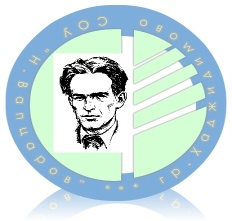                                                        Средно  училище „Никола Йонков Вапцаров”,гр. Хаджидимово, обл. Благоевград                                            тел. 0879 400 555                              e-mail: vaptsarov_hdm@abv.bgУтвърждавам:Директор – В. ПетрелийскаГ Р А Ф И ККЛАСНИ РАБОТИ, 2-ри срок, 2018-2019 годинаКЛАСНИ   РАБОТИ ЗА УЧЕБНАТА 2018/2019г. за 2-ри срок, СУ "НИКОЛА ВАПЦАРОВ" гр. ХАДЖИДИМОВОКЛАСНИ   РАБОТИ ЗА УЧЕБНАТА 2018/2019г. за 2-ри срок, СУ "НИКОЛА ВАПЦАРОВ" гр. ХАДЖИДИМОВОКЛАСНИ   РАБОТИ ЗА УЧЕБНАТА 2018/2019г. за 2-ри срок, СУ "НИКОЛА ВАПЦАРОВ" гр. ХАДЖИДИМОВОКЛАСНИ   РАБОТИ ЗА УЧЕБНАТА 2018/2019г. за 2-ри срок, СУ "НИКОЛА ВАПЦАРОВ" гр. ХАДЖИДИМОВОКЛАСНИ   РАБОТИ ЗА УЧЕБНАТА 2018/2019г. за 2-ри срок, СУ "НИКОЛА ВАПЦАРОВ" гр. ХАДЖИДИМОВОКЛАСНИ   РАБОТИ ЗА УЧЕБНАТА 2018/2019г. за 2-ри срок, СУ "НИКОЛА ВАПЦАРОВ" гр. ХАДЖИДИМОВОКЛАСНИ   РАБОТИ ЗА УЧЕБНАТА 2018/2019г. за 2-ри срок, СУ "НИКОЛА ВАПЦАРОВ" гр. ХАДЖИДИМОВОКЛАСНИ   РАБОТИ ЗА УЧЕБНАТА 2018/2019г. за 2-ри срок, СУ "НИКОЛА ВАПЦАРОВ" гр. ХАДЖИДИМОВОКЛАСНИ   РАБОТИ ЗА УЧЕБНАТА 2018/2019г. за 2-ри срок, СУ "НИКОЛА ВАПЦАРОВ" гр. ХАДЖИДИМОВОКЛАСНИ   РАБОТИ ЗА УЧЕБНАТА 2018/2019г. за 2-ри срок, СУ "НИКОЛА ВАПЦАРОВ" гр. ХАДЖИДИМОВОКЛАСНИ   РАБОТИ ЗА УЧЕБНАТА 2018/2019г. за 2-ри срок, СУ "НИКОЛА ВАПЦАРОВ" гр. ХАДЖИДИМОВОКЛАСНИ   РАБОТИ ЗА УЧЕБНАТА 2018/2019г. за 2-ри срок, СУ "НИКОЛА ВАПЦАРОВ" гр. ХАДЖИДИМОВОКЛАСНИ   РАБОТИ ЗА УЧЕБНАТА 2018/2019г. за 2-ри срок, СУ "НИКОЛА ВАПЦАРОВ" гр. ХАДЖИДИМОВОКЛАСНИ   РАБОТИ ЗА УЧЕБНАТА 2018/2019г. за 2-ри срок, СУ "НИКОЛА ВАПЦАРОВ" гр. ХАДЖИДИМОВОКЛАСНИ   РАБОТИ ЗА УЧЕБНАТА 2018/2019г. за 2-ри срок, СУ "НИКОЛА ВАПЦАРОВ" гр. ХАДЖИДИМОВО№ПредметКласКласКласКласКласКласКласКласКласКласКласКласКлас№Предмет5а6a6б7а7б8а8б9а9б10а11а11б12а1Български език и литература10.065.0611.0627.031Български език и литература08.0515.0520.0530.0530.0520.0520.0527.0516.0519.0619.0617.06ЗИП1Български език и литератураООП|ООПЗИПЗИПЗИП13.032Английски език06.0606.0607.06 ООП07.06 ООП5.06 І ЧЕ11.06 ЗП04.06 ЗП21.03 ЗП2Английски езикООПООП05.06 РП19.06 РП07.06 ІІ ЧЕ22.05 ЗИП22.05 ЗИП30.04 ЗИП3Френски език4Немскиезик12.0613.0629.05 І ЧЕ4Немскиезик31.05 ІІ ЧЕ6Математика13.0513.0515.0513.0513.0529.0514.0517.0513.05.04.0616.0530.0527.03